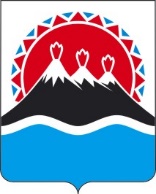 П О С Т А Н О В Л Е Н И ЕПРАВИТЕЛЬСТВАКАМЧАТСКОГО КРАЯг. Петропавловск-КамчатскийВ соответствии с подпунктом 2 пункта 2 статьи 78 Бюджетного кодекса Российской ФедерацииПРАВИТЕЛЬСТВО ПОСТАНОВЛЯЕТ:1. Утвердить Порядок предоставления юридическим лицам и индивидуальным предпринимателям субсидий из краевого бюджета в целях финансового обеспечения затрат в связи с предоставлением услуг по отдыху и оздоровлению детей в загородных стационарных детских оздоровительных лагерях, расположенных на территории Камчатского края, согласно приложению 1 к настоящему постановлению.2. Признать утратившими силу постановления Правительства Камчатского края и их отдельные положения по перечню согласно приложению 2 к настоящему постановлению.3. Настоящее постановление вступает в силу после дня его официального опубликования. Приложение 1 к постановлениюПравительства Камчатского краяот [Дата регистрации] № [Номер документа]Порядокпредоставления юридическим лицам и индивидуальным предпринимателям субсидий из краевого бюджета в целях финансового обеспечения затрат в связи с предоставлением услуг по отдыху и оздоровлению детей в загородных стационарных детских оздоровительных лагерях, расположенных на территории Камчатского края1. Общие положения1. Настоящий Порядок регулирует предоставление субсидий из краевого бюджета в рамках основного мероприятия 6.1 «Мероприятия по повышению качества услуг, предоставляемых организациями отдыха детей и их оздоровления» подпрограммы 6 «Организация отдыха и оздоровления детей в Камчатском крае» государственной программы Камчатского края «Развитие образования в Камчатском крае», утвержденной постановлением Правительства Камчатского края от 29.11.2013 № 532-П, юридическим лицам и индивидуальным предпринимателям в целях финансового обеспечения затрат в связи с предоставлением услуг по отдыху и оздоровлению детей в загородных стационарных детских оздоровительных лагерях, расположенных на территории Камчатского края (далее соответственно – субсидии, получатели субсидий), и достижения результата основного мероприятия в части следующих направлений расходов:1) содержание и ремонт имущества;2) оплата ремонтных работ по благоустройству территории;3) оплата коммунальных расходов;4) оплата транспортных расходов;5) оплата расходов на медицинские осмотры сотрудников оздоровительных лагерей;6) оплата расходов на обучение сотрудников оздоровительных лагерей;7) оплата труда, начисления на выплаты по оплате труда;8) оплата инвестиционных расходов предприятия (кредиты, лизинговые платежи и прочее);9) оплата услуг организаций, осуществляющих частную охранную деятельность;10) обеспечение реализации путевок (печать бланков, упаковка бланков и рассылка: типографские, транспортные, почтовые, телефонно-телеграфные, рекламные расходы);11) обеспечение противопожарной и антитеррористической безопасности;12) проведение природоохранных мероприятий;13) приобретение оборудования, мебели, инвентаря, мягкого инвентаря, стройматериалов, химии, бытовой химии;14) приобретение спортивных товаров;15) приобретение дезинфицирующих средств;16) приобретение горюче-смазочных материалов;17) обеспечение питания детей;18) приобретение медикаментов и обеспечение медицинского обслуживания;19) приобретение канцелярских товаров.2. Министерство образования Камчатского края (далее – Министерство) осуществляет функции главного распорядителя бюджетных средств, до которого в соответствии с бюджетным законодательством Российской Федерации как получателя бюджетных средств доведены лимиты бюджетных обязательств на предоставление субсидий на соответствующий финансовый год и плановый период.3. Субсидии предоставляются Министерством в пределах лимитов бюджетных обязательств, доведенных до Министерства в установленном порядке как получателя средств краевого бюджета, на соответствующий финансовый год и плановый период.4. Сведения о субсидиях размещаются на едином портале бюджетной системы Российской Федерации в информационно-телекоммуникационной сети «Интернет» (далее – единый портал) в разделе «Бюджет».5. К категории получателей субсидий относятся юридические лица (за исключением государственных (муниципальных) учреждений) и индивидуальные предприниматели, предоставляющие услуги по отдыху и оздоровлению детей в загородных стационарных детских оздоровительных лагерях, расположенных на территории Камчатского края (далее – загородные лагеря), включенные в реестр организаций отдыха детей и их оздоровления в Камчатском крае в соответствии с порядком, утвержденным нормативным правовым актом Министерства.2. Порядок проведения отбора6. Субсидии предоставляются путем проведения Министерством отбора получателей субсидий, который проводится в форме запроса предложений (заявок) участников отбора (далее – заявки).7. Объявление о проведении отбора получателей субсидий (далее – объявление) на очередной финансовый год размещается на едином портале и на странице Министерства на официальном сайте исполнительных органов государственной власти Камчатского края в информационно-телекоммуникационной сети «Интернет» https://www.kamgov.ru/minobraz в разделе «Образование» (далее – официальный сайт Министерства) в срок с 00 часов 00 минут 15 ноября по 00 часов 00 минут 15 декабря текущего финансового года за исключением случаев, указанных в абзаце втором настоящей части.Объявление на 2022 год размещается на едином портале и на странице Министерства на официальном сайте исполнительных органов государственной власти Камчатского края в информационно-телекоммуникационной сети «Интернет» https://www.kamgov.ru/minobraz в разделе «Образование» (далее – официальный сайт Министерства) в срок с 00 часов 00 минут 1 марта по 00 часов 00 минут 30 марта текущего финансового года. 8. Объявление содержит информацию:1) о сроке проведения отбора;2) о дате начала подачи или окончания приема заявок, которая не может быть ранее тридцатого календарного дня, следующего за днем размещения объявления о проведении отбора;3) о результате предоставления субсидий в соответствии с частью 44 настоящего Порядка;4) об обеспечении проведения отбора на официальном сайте Министерства;5) о необходимости соответствия участников отбора требованиям, предъявляемым к участникам отбора, установленным частью 9 настоящего Порядка;6) о перечне предоставляемых участниками отбора документов, установленных частью 10 настоящего Порядка;7) о необходимости предоставления заявки на участие в отборе в порядке и по форме, установленной Министерством;8) о возможности отзыва заявок в соответствии с частью 18 настоящего Порядка;9) о порядке уведомления участников отбора об отклонении заявок в соответствии с частью 25 настоящего Порядка;10) о порядке внесения изменений в заявки в соответствии с частью 17 настоящего Порядка;11) о правилах рассмотрения заявок в соответствии с частью 23 настоящего Порядка;12) о порядке предоставления участникам отбора разъяснений положений объявления о проведении отбора, даты начала и окончания срока такого предоставления в соответствии с частью 15 настоящего Порядка;13) о сроках подписания победителем (победителями) отбора соглашения о предоставлении субсидий (далее – соглашение) в соответствии с абзацем первым части 28 настоящего Порядка;14) об условиях признания победителя (победителей) отбора уклонившимся от заключения соглашения в соответствии с абзацем вторым части 28 настоящего Порядка;15) о дате размещения результатов отбора на едином портале и на официальном сайте Министерства в соответствии с частью 27 настоящего Порядка.9. Требования, предъявляемые к участникам отбора:1) соответствие участника отбора на первое число месяца, в котором он подал в Министерство заявку, следующим требованиям:а) участники отбора – юридические лица не должны находиться в процессе реорганизации (за исключением реорганизации в форме присоединения к юридическому лицу, являющемуся получателем субсидии, другого юридического лица), ликвидации, в отношении них не введена процедура банкротства, деятельность получателя субсидии не приостановлена в порядке, предусмотренном законодательством Российской Федерации, а участники отбора – индивидуальные предприниматели не должны прекратить деятельность в качестве индивидуального предпринимателя;б) участники отбора не должны являться иностранными юридическими лицами, а также российскими юридическими лицами, в уставном (складочном) капитале которых доля участия иностранных юридических лиц, местом регистрации которых является государство или территория, включенные в утверждаемый Министерством финансов Российской Федерации перечень государств и территорий, предоставляющих льготный налоговый режим налогообложения и (или) не предусматривающих раскрытия и предоставления информации при проведении финансовых операций (офшорные зоны) в отношении таких юридических лиц, в совокупности превышает 50 процентов;в) участники отбора не получают средства из краевого бюджета в соответствии с иными нормативными правовыми актами Камчатского края на цели, указанные в части 1 настоящего Порядка;г) у участника отбора должны отсутствовать предписания, выданные органами, осуществляющими государственный контроль (надзор), в связи с нарушением требований законодательства в сфере организации отдыха и оздоровления детей (за исключением предписаний, срок исполнения которых истек либо приостановлен в случае их обжалования в установленном порядке);д) в реестре дисквалифицированных лиц должны отсутствовать сведения о дисквалифицированных руководителе, членах коллегиального исполнительного органа, лице, исполняющем функции единоличного исполнительного органа, или главном бухгалтере получателя субсидии, являющегося юридическим лицом, об индивидуальном предпринимателе – получателе субсидии;2) у участника отбора отсутствует неисполненная обязанность по представлению отчетов, предусмотренных частью 44 настоящего Порядка, за предыдущий финансовый год;3) участник отбора является юридическим лицом (за исключением государственных (муниципальных) учреждений) или индивидуальным предпринимателем, предоставляющим услуги по отдыху и оздоровлению детей в загородных лагерях (далее – загородные лагеря);4) участник отбора включен в реестр организаций отдыха детей и их оздоровления в Камчатском крае в соответствии с порядком, утвержденным нормативным правовым актом Министерства5) фактическая стоимость одного дня пребывания ребенка в загородном лагере, указанная в заявке на предоставление субсидии (далее – заявка), не превышает стоимость одного дня пребывания ребенка в загородных лагерях, установленная правовым актом Министерства образования Камчатского края, более чем на 80 процентов.10. Заявка оформляется по форме, утвержденной Министерством, и должна содержать:1) следующие сведения и документы об участнике отбора, подавшем заявку:а) полное наименование, сведения об организационно-правовой форме, о месте нахождения, об адресе места нахождения, идентификационный номер налогоплательщика (при наличии) учредителей, членов коллегиального исполнительного органа, лица, исполняющего функции единоличного исполнительного органа участника отбора;б) документ, подтверждающий полномочия лица на осуществление действий от имени участника отбора (в случае, если заявление подписано лицом, не имеющим права действовать без доверенности от имени участника отбора);в) согласие на размещение информации на едином портале и официальном сайте Министерства об участнике отбора, о подаваемой участником отбора заявке, о размере предоставляемой участнику отбора субсидии по результатам отбора, иной информации об участнике отбора, связанной с соответствующим отбором;2) справку, подписанную руководителем участника отбора, подтверждающую, что участник отбора соответствует требованиям, установленным частью 9 настоящего Порядка;3) справку-расчет, подписанную руководителем участника отбора, содержащую обоснование заявленной суммы субсидий, форма которой утверждается Министерством.11. Документы, представленные участником отбора, подлежат регистрации в день поступления в Министерство.12. Министерство при проведении отбора не вправе требовать от участника отбора иных сведений и документов, кроме сведений и документов, указанных в части 10 настоящего Порядка.13. Министерство в течение двух рабочих дней со дня получения документов, указанных в части 10 настоящего Порядка, запрашивает в отношении участника отбора сведения из Единого государственного реестра юридических лиц.Участник отбора вправе представить в Министерство выписку из Единого государственного реестра юридических лиц самостоятельно.14. Участник отбора вправе подать только одну заявку, пока она не рассмотрена в порядке, предусмотренном настоящим Порядком, и по ней не принято решение об отказе в признании его победителем отбора или об отклонении заявки по основаниям, предусмотренным частью 24 настоящего Порядка.15. Не позднее, чем за пять рабочих дней до даты окончания срока подачи заявок, любое заинтересованное лицо вправе направить в Министерство запрос о разъяснении положений объявления о проведении отбора с указанием адреса электронной почты для направления ответа.Министерство в течение трех рабочих дней со дня поступления запроса обязано направить разъяснения положений объявления о проведении отбора на адрес электронной почты, указанный в запросе. Разъяснение указанной документации по отбору не должно изменять ее суть. Запросы, поступившие позднее чем за пять рабочих дней до даты окончания срока подачи заявок, не подлежат рассмотрению Министерством, о чем Министерство уведомляет лицо, направившее запрос.16. Участник отбора, подавший заявку, вправе изменить или отозвать заявку с соблюдением требований, установленных настоящим Порядком.17. Внесение изменений в заявку осуществляется путем направления необходимых сведений в Министерство в пределах срока проведения отбора.18. Заявка может быть отозвана в срок, не позднее двух рабочих дней до окончания срока приема заявок. Отзыв заявки осуществляется путем направления в Министерство уведомления об отзыве заявки.19. В случае, если дата окончания приема заявок выпадает на выходной, нерабочий праздничный день или нерабочий день в соответствии с указом Президента Российской Федерации, то срок окончания приема заявок переносится на ближайший следующий за ним рабочий день.20. В случае, если за время проведения отбора подана единственная заявка на участие в отборе или не подано ни одной такой заявки, отбор признается несостоявшимся.21. В случае если отбор признан несостоявшимся на основании отсутствия заявок, Министерство вправе объявить процедуру отбора повторно.22. В случае если отбор признан несостоявшимся в связи с подачей единственной заявки и участник отбора, подавший такую заявку, соответствует требованиям, установленным частью 9 настоящего Порядка, то он признается победителем отбора.23. Министерство в течение десяти дней со дня окончания приема заявок рассматривает их, проверяет на полноту и достоверность содержащихся в них сведений, проверяет участника отбора на соответствие требованиям, установленным частью 9 настоящего Порядка, и завершает процедуру отбора одним из следующих действий:1) выявляет победителя отбора и направляет ему посредством почтового отправления или на адрес электронной почты или иным способом, обеспечивающим подтверждение получения указанного проекта победителем отбора, проект соглашения в двух экземплярах для подписания;2) признает отбор несостоявшимся по основаниям, указанным в части 20 настоящего Порядка;3) по основаниям, указанным в части 22 настоящего Порядка, направляет участнику отбора посредством почтового отправления или на адрес электронной почты или иным способом, обеспечивающим подтверждение получения указанного проекта участником отбора, проект соглашения в двух экземплярах для подписания;4) отклоняет заявку участника отбора по основаниям, указанным в части 24 настоящего Порядка.24. Основаниями отклонения заявки являются:1) несоответствие участника отбора требованиям, установленным частью 9 настоящего Порядка;2) несоответствие представленных участником отбора документов требованиям, установленным частью 10 настоящего Порядка;3) непредставление или представление не в полном объеме участником отбора документов, указанных в части 10 настоящего Порядка;4) наличие в представленных участником отбора документах недостоверных сведений;5) подача участником отбора заявки после даты и (или) времени, определенных для подачи заявок.25. В случае отклонения заявок Министерство в течение пяти рабочих дней со дня окончания отбора направляет участникам отбора уведомление об отклонении заявок с указанием оснований принятия такого решения в соответствии с частью 24 настоящего Порядка.26. Победителем (победителями) отбора признается участник отбора, чья заявка соответствует требованиям, установленным частью 10 настоящего Порядка, а участник отбора соответствует требованиям, установленным частью 9 настоящего Порядка.27. Министерство в срок не позднее четырнадцати дней со дня завершения отбора размещает на едином портале и на официальном сайте Министерства информацию о результатах отбора, включающую: 1) дату, время и место проведения рассмотрения заявок;2) информацию об участниках отбора, заявки которых были рассмотрены;3) информацию об участниках отбора, заявки которых были отклонены, с указанием причин их отклонения, в том числе положений объявления о проведении отбора, которым не соответствуют такие заявки;4) информацию о победителе (победителях) отбора и о размерах предоставляемых ему субсидий.28. Победитель отбора, которому направлен для подписания проект соглашения, в течение пяти рабочих дней со дня получения проекта соглашения подписывает его и возвращает в Министерство в двух экземплярах для подписания.В случае невыполнения победителем отбора порядка подписания соглашения, установленного настоящей частью, или в случае наличия недостоверных сведений в проекте соглашения победитель отбора признается уклонившимся от заключения соглашения.29. Министерство заключает с победителем отбора соглашение в срок, не позднее пяти рабочих дней со дня получения подписанного со стороны победителя отбора проекта соглашения, и направляет один экземпляр соглашения в адрес победителя отбора посредством почтового отправления или нарочно.3. Условия и порядок предоставления субсидий30. Субсидии предоставляются на основании соглашения, заключаемого один раз на финансовый год.Соглашение, дополнительное соглашение к нему, в том числе дополнительное соглашение о расторжении соглашения (при необходимости), заключаются в соответствии с типовой формой, утвержденной Министерством финансов Камчатского края.31. Обязательными условиями предоставления субсидий, включаемыми в соглашение, являются:1) согласование новых условий соглашения или заключение дополнительного соглашения о расторжении соглашения при недостижении согласия по новым условиям в случае уменьшения Министерству ранее доведенных лимитов бюджетных обязательств, приводящего к невозможности предоставления субсидий в размере, определенном в соглашении;2) согласие получателя субсидий, а также лиц, получающих средства на основании договоров, заключенных с получателем субсидий (за исключением государственных (муниципальных) унитарных предприятий, хозяйственных товариществ и обществ с участием публично-правовых образований в их уставных (складочных) капиталах, а также коммерческих организаций с участием таких товариществ и обществ в их уставных (складочных) капиталах), на осуществление в отношении них проверки (мониторинга) Министерством и органом государственного финансового контроля за соблюдением условий и порядка предоставления субсидий.32. Для получения субсидии получатель субсидий в срок до 10 числа месяца в течение которого проводится каникулярная смена, представляет в Министерство заявку на перечисление субсидии, содержащую расчет суммы субсидии на каникулярную смену.33. Документы, представленные получателем субсидий, подлежат регистрации в день поступления в Министерство.34. Министерство в течение 10 рабочих дней со дня получения заявки принимает решение о предоставлении субсидии либо об отказе в ее предоставлении.35. Основаниями для отказа в предоставлении субсидии являются:1) несоответствие представленной получателем субсидии заявки требованиям, установленным частью 32 настоящего Порядка, или непредставление заявки;2) недостоверность представленной получателем субсидии информации.36. В случае принятия решения об отказе в предоставлении субсидии Министерство в срок, установленный частью 34 настоящего Порядка, направляет получателю субсидии письменное уведомление о принятом решении с обоснованием причин отказа.37. В случае принятия решения о предоставлении субсидии Министерство перечисляет субсидию на расчетный счет, открытый получателем субсидии в кредитной организации, реквизиты которого указаны в Соглашении, не позднее 10 рабочих дней со дня принятия Министерством решения в соответствии с частью 34 настоящего Порядка.38. Размер субсидии рассчитывается по следующей формуле:Vсубсидия = S ×P ×D1 ,где:Vсубсидия – размер субсидии;S – стоимость одного дня пребывания ребенка в загородном лагере, установленная правовым актом Министерства образования Камчатского края;P – продолжительность каникулярной смены (в календарных днях), указанная в заявке;D1 – количество детей, которым будут оказаны услуги по отдыху и оздоровлению в соответствующую каникулярную смену, указанное в заявке.39. Субсидии носят целевой характер и не могут быть использованы на цели, не указанные в части 1 настоящего Порядка.40. При предоставлении субсидий обязательными условиями их предоставления, включаемыми в соглашение о предоставлении субсидий, являются:1) согласие получателей субсидий на осуществление Министерством и органами государственного финансового контроля проверок соблюдения получателями субсидий условий, целей и порядка предоставления субсидий;2) запрет приобретения получателями субсидий – юридическими лицами, а также иными юридическими лицами, получающими средства на основании договоров, заключенных с получателями субсидий, за счет полученных из соответствующего бюджета бюджетной системы Российской Федерации средств иностранной валюты, за исключением операций, осуществляемых в соответствии с валютным законодательством Российской Федерации при закупке (поставке) высокотехнологичного импортного оборудования, сырья и комплектующих изделий, а также связанных с достижением целей предоставления этих средств иных операций, определенных настоящим Порядком.41. При предоставлении субсидий обязательным условием их предоставления, включаемым в договоры (соглашения), заключенные в целях исполнения обязательств по Соглашению, является согласие лиц, являющихся поставщиками (подрядчиками, исполнителями) по таким договорам (соглашениям) (за исключением государственных унитарных предприятий, хозяйственных товариществ и обществ с участием публично-правовых образований в их уставных (складочных) капиталах, а также коммерческих организаций с участием таких товариществ и обществ в их уставных (складочных) капиталах), на осуществление Министерством и органами государственного финансового контроля проверок соблюдения ими условий, целей и порядка предоставления субсидий.42. В Соглашении субсидии должно содержаться условие о согласовании новых условий соглашения о предоставлении субсидии или о расторжении соглашения о предоставлении субсидии при недостижении согласия по новым условиям в случае уменьшения Министерству ранее доведенных лимитов бюджетных обязательств, установленных в соответствии с частью 2 настоящего Порядка, приводящего к невозможности предоставления субсидии в размере, определенном в соглашении о предоставлении субсидии.43. Результатом предоставления субсидии является количество детей, которым оказаны услуги по отдыху и оздоровлению на дату окончания соответствующей оздоровительной смены.Услуга по отдыху детей и их оздоровлению считается оказанной всем детям, которые находились в загородном лагере в течение оздоровительной смены, а также детям, которые выехали из загородного лагеря до окончания оздоровительной смены по собственному желанию.Значение результата предоставления субсидии устанавливается в Соглашении.4. Требования к отчетности получателей субсидий44. Получатель субсидии представляет в Министерство отчетность о достижении результата, установленного абзацем первым части 43 настоящего Порядка, и об осуществлении расходов, источником финансового обеспечения которых является субсидия, в течение 14 календарных дней после окончания каникулярной смены по форме, установленной соглашением.5. Осуществление контроля (мониторинга) за соблюдениемусловий и порядка предоставления субсидий и ответственностьза их нарушение45. Министерство и органы государственного финансового контроля осуществляют обязательную проверку соблюдения получателем субсидии условий, целей и порядка предоставления субсидий.46. В случае выявления, в том числе по фактам проверок, проведенных Министерством и органом государственного финансового контроля, нарушения целей, условий, порядка предоставления субсидий, а также недостижения значений результата, установленного при предоставлении субсидии, получатель субсидии, а также лица, получившие средства за счет средств субсидии на основании договоров, заключенных с получателем субсидии (за исключением средств, предоставляемых в целях реализации решений Президента Российской Федерации, исполнения контрактов (договоров) на поставку товаров, выполнение работ, оказание услуг), обязаны возвратить денежные средства в краевой бюджет в следующем порядке и сроки:1) в случае выявления нарушения органом государственного финансового контроля – на основании представления и (или) предписания органа государственного финансового контроля в сроки, указанные в представлении и (или) предписании;2) в случае выявления нарушения Министерством – в течение 20 рабочих дней со дня получения требования Министерства.47. Письменное требование о возврате субсидии направляется Министерством получателю субсидий в течение 5 рабочих дней со дня выявления обстоятельств, указанных в частях 46 и 49 настоящего Порядка.48. Получатель субсидий, а также лица, получившие средства за счет средств субсидий на основании договоров, заключенных с получателем субсидий (за исключением средств, предоставляемых в целях реализации решений Президента Российской Федерации, исполнения контрактов (договоров) на поставку товаров, работ, услуг), обязаны возвратить средства субсидии в следующих объемах:1) в случае нарушения целей предоставления субсидий – в размере нецелевого использования средств субсидии;2) в случае нарушения условий и порядка предоставления субсидий – в полном объеме;3) в случае недостижения значений результатов предоставления субсидии – в объеме, который рассчитывается по следующей формуле:Vвозврат = Vсубсидия – (S ×P ×D2) ,где:Vвозврат – размер средств, подлежащий возврату в краевой бюджет;Vсубсидия – размер субсидии;S – стоимость одного дня пребывания ребенка в загородном лагере, установленная правовым актом Министерства образования Камчатского края;P– продолжительность каникулярной смены (в календарных днях), указанная в заявке;D2 – фактическое количество детей, которым оказаны услуги по отдыху и оздоровлению в соответствующую каникулярную смену.49. Остаток субсидии, неиспользованной в отчетном финансовом году, может использоваться получателем субсидии в очередном финансовом году на цели, указанные в части 1 настоящего Порядка, при принятии Министерством по согласованию с Министерством финансов Камчатского края, в порядке, определенном Правительством Камчатского края, решения о наличии потребности в указанных средствах и включении соответствующих положений в соглашение о предоставлении субсидии.В случае отсутствия указанного решения остаток субсидии (за исключением субсидии, предоставленной в пределах суммы, необходимой для оплаты денежных обязательств получателя субсидии, источником финансового обеспечения которых является указанная субсидия), неиспользованной в отчетном финансовом году, подлежит возврату в краевой бюджет на лицевой счет Министерства не позднее 15 февраля очередного финансового года.50. При невозврате средств субсидии в сроки, установленные частями 46 и 49 настоящего Порядка, Министерство принимает необходимые меры по взысканию подлежащей возврату в краевой бюджет субсидии в судебном порядке в срок не позднее 30 рабочих дней со дня, когда Министерству стало известно о неисполнении получателем субсидии обязанности возвратить средства субсидии в краевой бюджет.Приложение 2 к постановлениюПравительства Камчатского краяот [Дата регистрации] № [Номер документа]Перечень утративших силу постановлений Правительства Камчатского края и их отдельных положений1. Постановление Правительства Камчатского края от 30.01.2017 № 35-П «Об утверждении Порядка предоставления юридическим лицам и индивидуальным предпринимателям субсидий из краевого бюджета в целях финансового обеспечения затрат в связи с предоставлением услуг по отдыху и оздоровлению детей в загородных стационарных детских оздоровительных лагерях, расположенных на территории Камчатского края».2. Постановление Правительства Камчатского края от 28.08.2017 № 357-П «О внесении изменений в приложение к постановлению Правительства Камчатского края от 30.01.2017 № 35-П «Об утверждении Порядка предоставления юридическим лицам - загородным стационарным детским оздоровительным лагерям, расположенным на территории Камчатского края, субсидий из краевого бюджета в целях финансового обеспечения затрат в связи с предоставлением услуг по отдыху и оздоровлению детей».3. Постановление Правительства Камчатского края от 19.02.2018 № 78-П «О внесении изменений в постановление Правительства Камчатского края от 30.01.2017 № 35-П «Об утверждении Порядка предоставления юридическим лицам - загородным стационарным детским оздоровительным лагерям, расположенным на территории Камчатского края, субсидий из краевого бюджета в целях финансового обеспечения затрат в связи с предоставлением услуг по отдыху и оздоровлению детей».4. Постановление Правительства Камчатского края от 12.03.2019 № 117-П «О внесении изменений в постановление Правительства Камчатского края от 30.01.2017 № 35-П «Об утверждении Порядка предоставления юридическим лицам - загородным стационарным детским оздоровительным лагерям, расположенным на территории Камчатского края, субсидий из краевого бюджета в целях финансового обеспечения затрат в связи с предоставлением услуг по отдыху и оздоровлению детей».5. Постановление Правительства Камчатского края от 04.06.2019 № 251-П «О внесении изменения в приложение к постановлению Правительства Камчатского края от 30.01.2017 № 35-П «Об утверждении Порядка предоставления юридическим лицам - загородным стационарным детским оздоровительным лагерям, расположенным на территории Камчатского края, субсидий из краевого бюджета в целях финансового обеспечения затрат в связи с предоставлением услуг по отдыху и оздоровлению детей».6. Постановление Правительства Камчатского края от 10.06.2020 № 228-П «О внесении изменений в постановление Правительства Камчатского края от 30.01.2017 № 35-П «Об утверждении Порядка предоставления юридическим лицам - загородным стационарным детским оздоровительным лагерям, расположенным на территории Камчатского края, субсидий из краевого бюджета в целях финансового обеспечения затрат в связи с предоставлением услуг по отдыху и оздоровлению детей».6. Постановление Правительства Камчатского края от 22.12.2020 № 515-П «О внесении изменений в постановление Правительства Камчатского края от 30.01.2017 № 35-П «Об утверждении Порядка предоставления юридическим лицам и индивидуальным предпринимателям субсидий из краевого бюджета в целях финансового обеспечения затрат в связи с предоставлением услуг по отдыху и оздоровлению детей в загородных стационарных детских оздоровительных лагерях, расположенных на территории Камчатского края».7. Постановление Правительства Камчатского края от 06.09.2021 № 396-П «О внесении изменений в постановление Правительства Камчатского края от 30.01.2017 № 35-П «Об утверждении Порядка предоставления юридическим лицам и индивидуальным предпринимателям субсидий из краевого бюджета в целях финансового обеспечения затрат в связи с предоставлением услуг по отдыху и оздоровлению детей в загородных стационарных детских оздоровительных лагерях, расположенных на территории Камчатского края».8. Часть 2 постановления Правительства Камчатского края от 18.10.2021 № 447-П «О внесении изменений в отдельные постановления Правительства Камчатского края».[Дата регистрации]№[Номер документа]Об утверждении Порядка предоставления юридическим лицам и индивидуальным предпринимателям субсидий из краевого бюджета в целях финансового обеспечения затрат в связи с предоставлением услуг по отдыху и оздоровлению детей в загородных стационарных детских оздоровительных лагерях, расположенных на территории Камчатского краяПредседатель ПравительстваКамчатского края[горизонтальный штамп подписи 1]Е.А. Чекин